COVID 19 Vaccine Scam TextWe have been informed about a new scam that is being circulated, but looks very believable. It starts with a text, seemingly from the NHS saying that you are now eligible to apply for the new vaccine and to click on the link to apply.

The link takes you to a website, which looks genuine and asks the user to complete a form asking for the following information.NameDate of BirthAddressPayment card detailsProof of addressAs you can see from the above, this should automatically ring alarm bells, as we all know, the vaccine is FREE.  

Please follow this advice:Do NOT click on links in unknown texts - always check it firstNEVER give out your personal details.With the recent approval of multiple vaccines in the UK, these types of scam attempts are likely to continue as fraudsters look to take advantage of the rollout.Cold calls regarding the vaccine are also beginning to take place.If you, or anyone you know, have been affected by this fraud or any other scam, report it to Action Fraud by calling 0300 1232040 or visiting www.actionfraud.police.uk.
 Links and attachments: Humberside Police will only ever link you to secure web-sites we trust. We will only send you attachments where we believe it is absolutely necessary.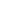 Message Sent By
Michael 8366 (Police, Communications, Humberside)If you have any information requested, please contact us via 101 or 999 in an emergencyTo reply or forward this email please use the buttons below or these links: Reply, Rate, Forward / Share.To login to your account, click here, To report a fault, click here